ALLEGATO G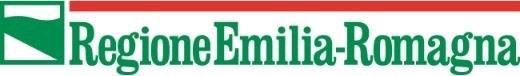 Direzione Generale Agricoltura, caccia e pescaServizio Attività faunistico-venatorie e pesca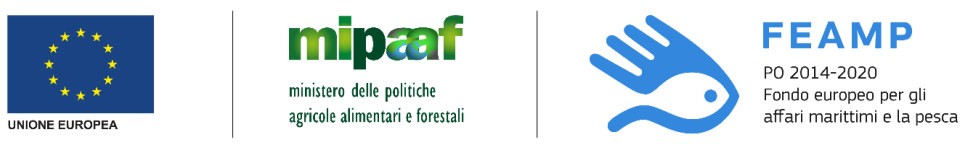 Priorità 1 – Obiettivo tematico 3Misura 1.42 – “Valore aggiunto, qualità dei prodotti e utilizzo delle catture indesiderate”Art. 42 Reg (UE) 508/2014Avviso pubblico annualità 2020DATI STATISTICIImpresa richiedente 	INDICATORI DI RISULTATO	 	CLASSIFICAZIONE DELLE SPESE PER TIPOLOGIA	 	, lì 	/ 	/ 	Timbro del richiedente	Firma del richiedente77 La domanda può essere firmata digitalmente ai sensi del D.Lgs. 82/2005 s.m.i. e norme collegate, oppure sottoscritta con firma autografa allegando fotocopia del documento di identità in corso di validità.CODICE INDICATOREINDICATOREUNITA’ DI MISURAVALORE PREVISTO1.1Variazione del valore della produzioneMigliaia di euro1.2Variazione del volume della produzioneTonnellate1.3Variazione dell'utile nettoMigliaia di euro1.5Variazione dell'efficienza energetica dell'attività di catturaLitri    carburante/ton diprodotto sbarcato1.7Posti di lavoro creati (ETP) nel settore della pesca o in attività complementariNUM1.8Posti di lavoro mantenuti (ETP) nel settore della pesca o in attività complementariNUM1.9.AVariazione del numero di incidenti e infortuni sul lavoroNUM1.9.BVariazione della % di incidenti e infortuni sul lavoro rispetto al numero totale dipescatoriPercentualeDescrizione della tipologia di investimentoImporto richiestoInvestimenti strutturaliSpese per attrezzature e impiantiDescrizione della tipologia di investimentoImporto richiestoSpese per attività di consulenzaSpese per attività di studio, monitoraggio e ricercheTOTALE PARZIALESpese generali riferite alle tipologie elencate sopraTOTALE GENERALE